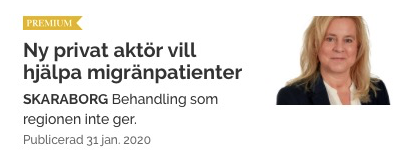 
Smärtkonsult i Väst kan komma att etablera sig i Skövde och eller Falköping för att erbjuda migränpatienter Botox-behandling, en behandling som regionen säger nej till. För personer med svår migrän har det uppstått en speciell situation efter att Smärtkliniken S:t Olof i Falköping har stängt. Patienter på smärtkliniken kunde få moderna behandlingar som Botox eller Aimovig, genom att kliniken hade avtal med Region Jönköping.Västra Götalandsregionen har däremot sagt nej till dessa behandlingar då man ansett att de inte är kostnadseffektiva. Patienter som blivit hjälpta av de nyare behandlingarna har på olika vägar sökt hjälp för att kunna fortsätta med dessa behandlingar. Ett sätt är att få kontakt med vårdgivare i andra regioner där behandlingarna tillåts.Ulrika Thorsson, specialistsjuksköterska som driver Smärtkonsult i Väst med bas i Borås, erbjuder Botox-behandlingar och ser att hon kan fylla en roll efter att Smärtkliniken S:t Olof nu lagt ner.– Många patienter blir ju hjälpta. Det är roligt att jobba med den här gruppen patienter när de får en helt annan livskvalitet när de får hjälp av Botox, säger Ulrika Thorsson.Patienter kan ha huvudvärk de flesta dagar i månaden, men med behandlingen kanske några dagar per månad och då inte lika intensivt. Mottagningen är privat och har idag inte avtal med regionen, varför man som patient får betala 1 200 kronor per behandling, något som sker var tredje månad eller i vissa fall något mer sällan.Ulrika Thorsson har haft samarbete med Smärtkliniken S:t Olof och en del patienter kommer därifrån. Dessa patienter har fått börja betala vanlig taxa efter att Smärtkliniken S:t Olof, som hade avtal med Region Jönköping, lade ner.– Samtliga har sagt att det ger så stor skillnad på hur jag mår så jag kommer i alla fall, säger Ulrika Thorsson.Om intresset är stort överväger Ulrika Thorsson att återkommande hyra in sig i tillfälliga lokaler i Skövde och eller Falköping, för att boende i Skaraborg ska få mindre resväg för behandlingarna.– Då flyttar jag på mig istället, säger Ulrika Thorsson.I regionen finns även andra privata mottagningar i Göteborg. Det finns också möjligheten att söka sig utanför regionen och då behöva betala mindre som patient, eftersom behandlingarna ingår i den allmänna sjukvården på ett annat sätt i andra regioner.– Man har rätt att söka sig var som helst, men det kan vara svårt att komma intill eftersom det är så få som erbjuder behandlingen, på de flesta ställena har de fullt upp med patienter, säger Ulrika Thorsson.Ulrika Thorsson har samarbete med smärtläkare varför man kan komma utan remiss till henne.Botox är mer känt för att det tar bort rynkor än att det förebygger migränanfall. Ett annat sätt att få Botox-behandling är skönhetssalonger, men där är behandlingen inte lika omfattande och priset i allmänhet högre, enligt Ulrika Thorsson.